ЦЕНТРАЛИЗОВАННЫЙ ЭКЗАМЕН В ВОПРОСАХ И ОТВЕТАХ 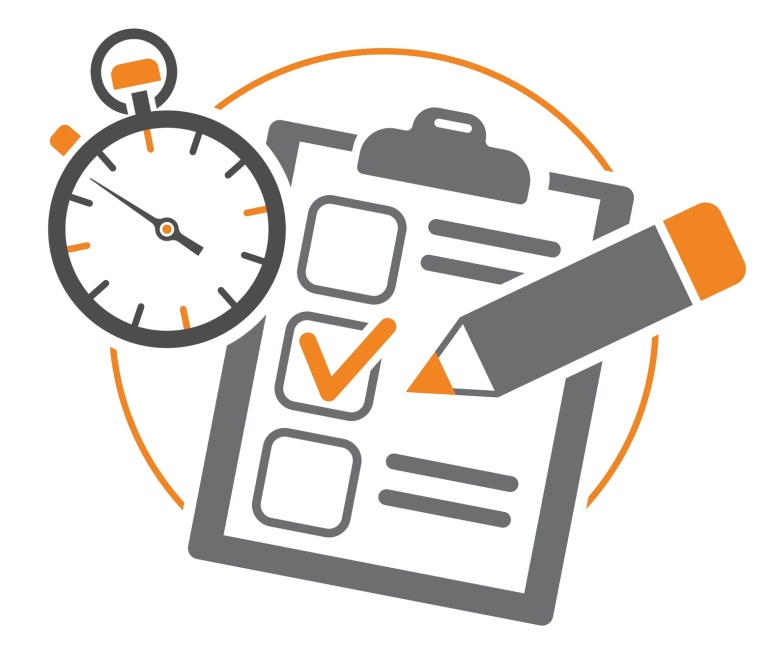 По каким предметам в 2023 году будет проводиться централизованный экзамен. В 2023 году 11-классники будут сдавать два централизованных экзамена: - русский язык или белорусский язык (по выбору учащегося); - учебный предмет по выбору из числа предметов, по которым проводится централизованное тестирование («Физика», «Математика», «Химия», «Биология», «Иностранный язык (английский, немецкий, испанский, французский, китайский), «История Беларуси», «Всемирная история» (новейшее время), «География», «Обществоведение»). Зависит ли выбор учебного предмета для сдачи централизованного экзамена от того, является ли он первым профильным предметом при поступлении в учреждение высшего образования или вторым профильным предметом? Нет, не зависит. Можно выбирать любой учебный предмет из числа предметов, по которым предусмотрено централизованное тестирование. Если учащийся выберет первый профильный предмет, то на ЦТ он сдаст второй профильный и наоборот.Предусмотрены ли иные выпускные экзамены, кроме централизованного экзамена? Выпускники 11 класса в 2023 году сдают только централизованный экзамен. Иных экзаменов для получения аттестата об общем среднем образовании не предусмотрено.Чем вызвана необходимость изменения подходов к итоговой аттестации 11-классников? Аргументы для изменения итоговой аттестации очевидны: – уменьшение нагрузки на учащихся (было 4 экзамена – стало 2); – совмещение выпускной и вступительной кампании (результаты выпускных экзаменов засчитываются при поступлении в учреждение высшего образования); – унификация форм проведения выпускных и вступительных экзаменов (не требуется дополнительной подготовки); – мотивированный выбор будущей профессии (на этапе выбора предмета для сдачи централизованного экзамена необходимо определиться с дальнейшим профилем обучения); – учитель готовит одновременно к выпускным и вступительным экзаменам (не требуются дополнительные занятия с репетитором); – повышение ответственности учителя за результаты своей работы и, как следствие, повышение качества знаний выпускников. Когда учащиеся 11 классов должны определиться с выбором предмета для сдачи централизованного экзамена? И как будет осуществляться регистрация для участия в централизованном экзамене? В соответствии с Инструкцией по организации и проведению централизованного экзамена, утвержденной постановлением Министерства образования от 11.07.2022 № 184, до 1 февраля 2023 г. в учреждениях образования должны быть утверждены комиссии по регистрации и обеспечению участия в централизованном экзамене. Определиться с учебным предметом, который будут сдавать на централизованном экзамене, учащиеся должны до 1 марта. Таким образом, окончательный выбор необходимо сделать в феврале месяце. Зарегистрирует учащихся на централизованный экзамен в системе регистрации комиссия учреждения образования. Учащимся никуда ездить для этого не надо. Для участия в основной срок проведения централизованного экзамена регистрация будет проводиться с 1 по 20 апреля 2023 года. Изменение сведений относительно выбранных учебных предметов, языка предоставления экзаменационных материалов после регистрации невозможно. Кто может быть освобожден от централизованного экзамена? От сдачи централизованного экзамена могут быть освобождены только победители третьего (областного, Минского городского) и заключительного этапа республиканской олимпиады по учебным предметам. Победители третьего этапа республиканской олимпиады по учебным предметам освобождаются от одного централизованного экзамена – по учебному предмету, по которому учащийся стал победителем. В аттестат об общем среднем образовании по этому предмету выставляется 10 баллов. Победители заключительного этапа республиканской олимпиады по учебным предметам освобождаются от всех централизованных экзаменов. В аттестат об общем среднем образовании по учебным предметам, по которым учащийся стал победителем, выставляется 10 баллов; по остальным предметам – годовая отметка. 7. Сохранены ли льготы для победителей республиканской олимпиады по учебным предметам для поступления в учреждения высшего образования? Да, сохранены. Как и ранее, победители заключительного этапа республиканской олимпиады по учебным предметам зачисляются без экзаменов в учреждения высшего образования на специальности, по которым этот предмет является одним из профильных при поступлении (победитель по физике не может поступить без экзаменов в лингвистический университет). Победители третьего (областного, Минского городского) этапа республиканской олимпиады по учебным предметам, как и ранее, имеют право поступить в любое учреждение высшего образования на педагогические и наиболее востребованные экономикой специальности, а также со следующего года в региональные учреждения высшего образования на специальности, по которым этот предмет является одним из профильных при поступлении. Таким образом, льготы для победителей республиканской олимпиады по учебным предметам не только сохранены, но и расширены. 8. Для каких еще категорий учащихся предусмотрены особенности в выпускной кампании 2023 года? Отдельного внимания заслуживает вопрос итоговой аттестации слабослышащих, слабовидящих и учащихся, имеющих нарушения опорнодвигательного аппарата. Для них предусмотрено право выбора: или сдавать централизованный экзамен и, соответственно, централизованное тестирование при поступлении в учреждение высшего образования, или сдавать выпускной экзамен в школе и внутренний экзамен в учреждении высшего образования. При этом они должны оценить свои возможности по заполнению бланка ответов. Это необходимо разъяснить и учащимся, и родителям. 9. Какая отметка будет выставляться в аттестат об общем среднем образовании? По итогам прохождения централизованного экзамена каждый учащийся 11 класса, получивший тестовый балл выше 0 (нуля), получает сертификат, в котором отметки выставлены по 100-балльной шкале. Баллы, выставленные в сертификате, переводятся в 10-балльную шкалу по шкалам, разработанным Министерством образования. В аттестат об общем среднем образовании выставляется итоговая отметка, которая является средним арифметическим годовой отметки и отметки по 10-балльной шкале. Сертификат централизованного экзамена, как и сертификат централизованного тестирования, действителен 2 года. 10. Известны ли уже даты проведения централизованного экзамена в 2023? Да, определены. Основные дни: 14 мая 2023 г. – «Русский язык», «Белорусский язык»; 21 мая 2023 г.– предмет по выбору. Предусмотрены резервные дни и иные сроки для тех, кто не смог принять участие в централизованном экзамене по уважительной причине в установленные даты. Они также определены: резервные дни: 23 мая 2023 г. – «Русский язык», «Белорусский язык»; 25 мая 2023 г. – предмет по выбору; иные сроки: в июле во время резервных дней для централизованного экзамена; 21 августа 2023 г. – «Русский язык», «Белорусский язык»; 23 августа 2023 г. – предмет по выбору. 11. В период между 14.05.2023 и 21.05.2023 (днями проведения централизованного экзамена) каким образом будет организован образовательный процесс в учреждениях образования (самостоятельная подготовка к следующему экзамену или организованные занятия по расписанию)? В период между ЦЭ в учреждениях общего среднего образования будут проводиться занятия в соответствии с расписанием. 12. Возможна ли доставка учащихся на ЦЭ самостоятельно родителями? Нет, доставка на ЦЭ будет организована от учреждения образования в сопровождении педагогического работника. И это не зависит от того, требуется ли подвоз из сельского пункта в райцентр, или речь идет о передвижении в самом районном центре, областном городе или в Минске. 13. В случае, если ребенок получит по ЦЭ 0 или 1 балл (отрицательная отметка), будет ли выдан аттестат об общем среднем образовании? Аттестат об общем среднем образовании будет выдан если среднее арифметическое между годовой отметкой и отметкой, полученной на ЦЭ по 10-балльной шкале, будет от 3 баллов и выше. К ЦЭ также допускаются учащиеся, имеющие годовые отметки от 3 баллов и выше. 14. Как выпускнику физико-математического направления выбрать предмет на ЦЭ, если в одном и том же ВУЗе на одном и том же факультете в зависимости от специальности 1-м и 2-м учебным предметом может быть как физика, так и математика? При выборе учебного предмета для сдачи ЦЭ не надо принимать во внимание, является ли предмет первым или вторым предметом профильного испытания при поступлении в учреждения высшего образования.